Kilpailukutsu / Säännöt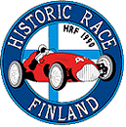 Kilpailun nimi HISTORIC RACE VIRTASALMIPäivämäärä 14. . 15.9.2019Kilpailun arvo / SeurakilpailuKilpailun järjestäjä HRF ryPaikkakunta VirtasalmiRev1 4.9.2019OHJELMAKILPAILUJärjestäjä14.-15.9.2019 ajettavan Historic Race Virtasalmi –kilpailu järjestäjä on HRF ry.Kilpailu järjestetään noudattaen FIA:n liite K:ta, AKK:n sääntökirjaa 2019, HRF:n sarjasääntöjä 2019, luokkien sääntökirjoja sekä näitä Historic Race Kemoran sääntöjä ja mahdollisia lisämääräyksiä, jotka AKK-Motorsport on hyväksynyt lupanumerolla XX/RATA/2019ToimihenkilötYLEISOHJEETYleiskuvaus radastaRadan pituus 3516m. Asfaltti rataIlmoittautuminenJokaisen, joka haluaa osallistua Historic Race Virtasalmi -kilpailuun pitää ilmoittautua KITI – kisapalvelun välityksellä tai pyytää kilpailusihteeriltä toissijaiset ilmoittautumisohjeet. OsallistumismaksutOsanottomaksu on 100€/lähtö, kuitenkin jos kilpailija osallistuu useampaan kuin kahteen lähtöön on maksu jälkimmäisissä 50€/lähtö. Lisäksi transponderi vuokra on 10€/lähtö (ellet ole lunastanut ponderia omaksi). Kaikissa luokissa ajetaan kaksi lähtöä.Ilmoittautuminen ja osallistumismaksu on oltava järjestäjällä viimeistään 9.9.2019 ja kello 23.59. Maksut pitää suorittaa järjestäjän tilille: Historic Race Finland ry FI 17 8000 1200 8558 99, viitenumeroksi oma lisenssinumero.VarikkoPysäköintivarikolla on tilaa n. 2 ruutua / kilpa-auto. Kaikenlainen tarpeeton ajo pysäköinti varikolla on kilpailusta sulkemisen uhalla kiellettyä. Mopoilla / Mönkijöillä ajo on varikolla kiellettyä.Varikolla on hiljaisuus klo 23-07. Metelöinnistä jaetaan seuraavana päivänä sanktioita.Park FermeAika-ajon ja kilpailun maaliintulon jälkeen auto ajetaan suoraan Parc Fermehen.Katsastus ja tekniset määräyksetKilpailija ei saa osallistua virallisiin harjoituksiin ja kilpailuun autolla, jota ei ole katsastuksessa hyväksytty kilpailuun. Esikatsastus suoritetaan ilmoittautuneiden listan yhteydessä julkaistavan aikataulun mukaisesti. Kilpailunumeroiden tulee olla kiinnitettyinä esikatsastukseen tultaessa. Tekniset ja turvallisuusmääräykset FIA:n ja AKK:n sääntöjen mukaan. Historic yksipaikkaisissa kilpa-autoissa vaaditaan peilit, turvavyöt ja turvakaaret. Kypärän tulee täyttää FIA liite J:n vaatimukset. Ikäkausien H ja I erikoisvakio/vakio/GT/GTS –autojen renkaat kuten ikäkauden G autoissa (slicks renkaiden käyttö on kielletty).Tulokset Tulokset mylaps-palvelusta. Järjestäjällä on oikeus yhdistää kilpailuluokkia. Mikäli luokkia yhdistetään, ilmoitetaan siitä lisämääräyksellä kilpailuun hyväksyttyjen listan julkaisemisen yhteydessä.PalkinnotPalkinnoiksi jaetaan pokaalit. Palkittavien määrä ilmoitetaan kilpailun virallisella ilmoitustaululla.PalkintojenjakoPalkintojenjako aikataulut ilmoitetaan aikataulussa. Kaikkien palkittavien kilpailijoiden tulee osallistua palkintojenjakotilaisuuteen. Pakottavista syistä poissaoloon luvan voi antaa vain kilpailunjohtaja. KilpailuluokatHistoric erikoisvakio/GTS	- Historic F/A, ikäkaudet E-F, yli 1800 cc	- Historic F/C, ikäkaudet E-F, enint. 1600 cc	- Historic F/D, ikäkaudet E-F, enint. 1300 cc	- Historic G/A, ikäkausi G, yli 1600 cc	- Historic G/C ikäkausi G, enint. 1600 cc	- Historic G/D, ikäkausi G, enit. 1300 cc	- Historic H, ikäkausi H, vapaa tilavuus	- Historic I, ikäkausi I, vapaa tilavuusHistoric vakio/GT	-Historic G-H1/r1A, vakioautot, ikäkaudet G-H1, yli 1600 cc	-Historic G-H1/r1C, vakioautot, ikäkaudet G-H1, enint. 1600 cc	-Historic G-H1/r1D, vakioautot, ikäkaudet G-H1, enint. 1300 cc	-Historic H2-1/r1, vakioautot, ikäkaudet H2-1, vapaa tilavuusHistoric Formula	- Historic Formula B, formula V 1-kaasari ikäkausi G	- Historic Formula C, formula V 2-kaasari ikäkausi H-I	- Historic Formula D, formula Ford 1600, ikäkaudet G-J + HRF	- Historic Formula F, formula 4, 1996 asti	- Historic formula G, formula 3 2001 asti		Roadsport-harrasteautot, ikäkausi 1	- Roadsport A, vertailuluku 3.8 - 5.49 kg/hv	- Roadsport B, vertailuluku 5.5 – 6.99 kg/hv	- Roadsport C, vertailuluku 7.0 kg/hv	- Roadsport V8, V8 moottoriset, yli 3.5 l ja minimipaino 1150 kgRoadsport-harrasteautot, ikäkausi 2	- Roadsport 2A, yli 2000 cc	- Roadsport 2B, enint 2000 ccMuut	- Subaru Sport	- SS 1300 - Locost	- Mini 1000	- Fiat Historic RatapottiVastuu ja varauksetJärjestäjä ei vastaa mistään vahingosta joka saattaa koitua kilpailijalle itselleen tai hänen autolleen tai jonka hän aiheuttaa toiselle henkilölle tai toisen omaisuudelle. Kilpailija on vastuussa siitä että hän ja hänen avustajansa tuntevat tämän kilpailunsäännöt, ilmoittautumisen päättymisen jälkeen julkaistavan kilpailijainfon ja mahdollisesti myöhemmin jaettavat lisämääräykset sekä noudattavat niitä. Järjestäjä on oikeutettu siirtämään, perumaan tai keskeyttämään kilpailun mikäli olosuhteet niin vaativat. Kilpailun järjestäjällä on oikeus yhdistää ja peruuttaa luokkia tarpeen sitä vaatiessa.TERVETULOAHistric Race Finland ry4.9.2019Kilpailun säännöt julkaistaan ja ilmoittautuminen alkaa.8.9.2019 klo 23:59Ilmoittautumisaika päättyy. 10.9.2019Kilpailuun hyväksyttyjen lista ja mahdolliset kilpailijaohjeet julkaistaan, Kiti kisapalvelussa 13.9.2019Perjantaiklo 19:00 Kilpailutoimisto avataan, ilmoittautuminen klo 19:00 – 20:00klo 18:00 Katsastus klo 18.00 – 20.0014.9.2019Lauantaiklo 8:30Kilpailutoimisto avataanklo 8:30Ilmoittautuminen klo 8:30 – 10:00klo 8:30Katsastus alkaaklo 10:00 Harjoitus/aika-ajo alkaaklo 14:25Kilpailu alkaaklo 19:00Kilpailu päättyy 15.9.2019Sunnuntaiklo 9:30Kilpailutoimisto avataanklo 10:00Warm up/harjoitus alkaaklo 12:35Kilpailu alkaa Palkintojenjako luokittain maaliin tulon jälkeen KILPAILUTOIMISTOKILPAILUTOIMISTOLEHDISTÖKESKUSLEHDISTÖKESKUSPaikkaMotopark, VirtasalmiPaikkaMotopark, VirtasalmiOsoiteMotoparkintie 62, 77330 VirtasalmiOsoiteMotoparkintie 62, 77330 VirtasalmiPuhelin050 320 9477PuhelinSähköpostiSähköpostiHenkilöEija KumpulainenHenkilöAukioloaika14.9.2019 klo 8:30-18:00 15.9.2019 klo 9:30-18:00Aukioloaika14.9.2019 klo 8:30-18:00 15.9.2019 klo 9:30-18:00ToimitsijatnimipuhelinnumeroKilpailunjohtajaJuha Karisto Juha Karisto TurvallisuuspäällikköKilpailunsihteeriEija Kumpulainen 050-5556600Ratatuomareiden päällikköMarko SinivuoriAjanotto/Tuloslaskenta päällikköJari Ylirautalahti 040 7666 517TiedotuspäällikköKatsastuspäällikköSeppo Knookala044-0102312Varikkopäällikkö